به نام ایزد  دانا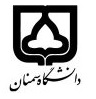 (کاربرگ طرح درس)                   تاریخ بهروز رسانی:  10/8/1399             دانشکده مهندسی  برق و کامپیوتر                                               نیمسال دوم سال تحصیلی ...98-97...بودجهبندی درسمقطع: کارشناسی□  کارشناسی ارشد×  دکتری×مقطع: کارشناسی□  کارشناسی ارشد×  دکتری×مقطع: کارشناسی□  کارشناسی ارشد×  دکتری×تعداد واحد: نظری.3.. عملی...تعداد واحد: نظری.3.. عملی...فارسی: قابليت اطمينان سيستمهاي انرژي الكتريكيفارسی: قابليت اطمينان سيستمهاي انرژي الكتريكينام درسپیشنیازها و همنیازها: مطابق سیلابس مصوب درسپیشنیازها و همنیازها: مطابق سیلابس مصوب درسپیشنیازها و همنیازها: مطابق سیلابس مصوب درسپیشنیازها و همنیازها: مطابق سیلابس مصوب درسپیشنیازها و همنیازها: مطابق سیلابس مصوب درسلاتین:Reliability of Electric Energy Systemsلاتین:Reliability of Electric Energy Systemsنام درسشماره تلفن اتاق: 31533986شماره تلفن اتاق: 31533986شماره تلفن اتاق: 31533986شماره تلفن اتاق: 31533986مدرس/مدرسین: نیما امجدیمدرس/مدرسین: نیما امجدیمدرس/مدرسین: نیما امجدیمدرس/مدرسین: نیما امجدیمنزلگاه اینترنتی: https://amjady.profile.semnan.ac.irمنزلگاه اینترنتی: https://amjady.profile.semnan.ac.irمنزلگاه اینترنتی: https://amjady.profile.semnan.ac.irمنزلگاه اینترنتی: https://amjady.profile.semnan.ac.irپست الکترونیکی: amjady@semnan.ac.irپست الکترونیکی: amjady@semnan.ac.irپست الکترونیکی: amjady@semnan.ac.irپست الکترونیکی: amjady@semnan.ac.irبرنامه تدریس در هفته و شماره کلاس: دوشنبه ساعت 12:30-10:30 کلاس 115 و سه شنبه ساعت 11:30-10:30 کلاس 112برنامه تدریس در هفته و شماره کلاس: دوشنبه ساعت 12:30-10:30 کلاس 115 و سه شنبه ساعت 11:30-10:30 کلاس 112برنامه تدریس در هفته و شماره کلاس: دوشنبه ساعت 12:30-10:30 کلاس 115 و سه شنبه ساعت 11:30-10:30 کلاس 112برنامه تدریس در هفته و شماره کلاس: دوشنبه ساعت 12:30-10:30 کلاس 115 و سه شنبه ساعت 11:30-10:30 کلاس 112برنامه تدریس در هفته و شماره کلاس: دوشنبه ساعت 12:30-10:30 کلاس 115 و سه شنبه ساعت 11:30-10:30 کلاس 112برنامه تدریس در هفته و شماره کلاس: دوشنبه ساعت 12:30-10:30 کلاس 115 و سه شنبه ساعت 11:30-10:30 کلاس 112برنامه تدریس در هفته و شماره کلاس: دوشنبه ساعت 12:30-10:30 کلاس 115 و سه شنبه ساعت 11:30-10:30 کلاس 112برنامه تدریس در هفته و شماره کلاس: دوشنبه ساعت 12:30-10:30 کلاس 115 و سه شنبه ساعت 11:30-10:30 کلاس 112اهداف درس: آشنایی با مفاهیم، نحوه مدل سازی و روشهای محاسباتی قابلیت اطمینان سیستمهای انرژی الکتریکیاهداف درس: آشنایی با مفاهیم، نحوه مدل سازی و روشهای محاسباتی قابلیت اطمینان سیستمهای انرژی الکتریکیاهداف درس: آشنایی با مفاهیم، نحوه مدل سازی و روشهای محاسباتی قابلیت اطمینان سیستمهای انرژی الکتریکیاهداف درس: آشنایی با مفاهیم، نحوه مدل سازی و روشهای محاسباتی قابلیت اطمینان سیستمهای انرژی الکتریکیاهداف درس: آشنایی با مفاهیم، نحوه مدل سازی و روشهای محاسباتی قابلیت اطمینان سیستمهای انرژی الکتریکیاهداف درس: آشنایی با مفاهیم، نحوه مدل سازی و روشهای محاسباتی قابلیت اطمینان سیستمهای انرژی الکتریکیاهداف درس: آشنایی با مفاهیم، نحوه مدل سازی و روشهای محاسباتی قابلیت اطمینان سیستمهای انرژی الکتریکیاهداف درس: آشنایی با مفاهیم، نحوه مدل سازی و روشهای محاسباتی قابلیت اطمینان سیستمهای انرژی الکتریکیامکانات آموزشی مورد نیاز: کلاس، وایت بورد و ماژیکامکانات آموزشی مورد نیاز: کلاس، وایت بورد و ماژیکامکانات آموزشی مورد نیاز: کلاس، وایت بورد و ماژیکامکانات آموزشی مورد نیاز: کلاس، وایت بورد و ماژیکامکانات آموزشی مورد نیاز: کلاس، وایت بورد و ماژیکامکانات آموزشی مورد نیاز: کلاس، وایت بورد و ماژیکامکانات آموزشی مورد نیاز: کلاس، وایت بورد و ماژیکامکانات آموزشی مورد نیاز: کلاس، وایت بورد و ماژیکامتحان پایانترمامتحان میانترمارزشیابی مستمر(کوئیز)ارزشیابی مستمر(کوئیز)فعالیتهای کلاسی و آموزشیفعالیتهای کلاسی و آموزشینحوه ارزشیابینحوه ارزشیابی100درصد نمرهدرصد نمرهR. Billinton, and R. N. Allan, “Reliability Evaluation of Power Systems”, Plenum Press, New York, Second Edition, 1996.R. Billinton, and R. N. Allan, “Reliability Evaluation of Power Systems”, Plenum Press, New York, Second Edition, 1996.R. Billinton, and R. N. Allan, “Reliability Evaluation of Power Systems”, Plenum Press, New York, Second Edition, 1996.R. Billinton, and R. N. Allan, “Reliability Evaluation of Power Systems”, Plenum Press, New York, Second Edition, 1996.R. Billinton, and R. N. Allan, “Reliability Evaluation of Power Systems”, Plenum Press, New York, Second Edition, 1996.R. Billinton, and R. N. Allan, “Reliability Evaluation of Power Systems”, Plenum Press, New York, Second Edition, 1996.منابع و مآخذ درسمنابع و مآخذ درستوضیحاتمبحثشماره هفته آموزشیآشنایی با مفاهیم قابلیت اطمینان سیستم انرژی الکتریکی، عدم قطعیتهای موجود و روشهای محاسبه تحلیلی و شبیه سازی قابلیت اطمینان1آشنایی با قابلیت اطمینان اجزا سیستم انرژی الکتریکی ، سطوح مطالعه مربوطه و محاسبه هزینه قابلیت اطمینان و ارزش قابلیت اطمینان2معرفی انواع رزروهای یک سیستم انرژی الکتریکی، معرفی شاخصهای قابلیت اطمینان و معرفی مدلهای دو وضعیتی و چهار وضعیتی قابلیت اطمینان بخش تولید (زنجیره مارکوف) 3معرفی روش LOL برای محاسبه قابلیت اطمینان و معرفی مدل سازی بخش تولید سیستم انرژی الکتریکی به وسیله جداول احتمال خروج ظرفیت (COPT) 4وارد نمودن انواع واحدهای دو وضعیتی و چند وضعیتی در مدل بخش تولید سیستم انرژی الکتریکی به همراه معرفی انواع روشهای محاسباتی مربوطه5معرفی انواع مدلهای بار سیستم انرژی الکتریکی در محاسبات قابلیت اطمینان، معرفی شاخص LOLE و انواع روشهای احتمالاتی محاسبه آن6معرفی مدل حساسیت ریسک سیستم انرژی الکتریکی، شاخص PLCC و نحوه محاسبه آن7معرفی مدلهای توسعه ظرفیت تولید سیستم انرژی الکتریکی (Capacity Expansion Analysis ) برمبنای قابلیت اطمینان8معرفی مدلهای برنامه ریزی تعمیرات سیستم انرژی الکتریکی (Maintenance Scheduling) برمبنای قابلیت اطمینان9معرفی عدم قطعیت پیش بینی بار و انواع روشهای مدل سازی آن در محاسبات قابلیت اطمینان سیستم انرژی الکتریکی10مروری بر مدلهای احتمالاتی نوع دوم (Type 2 Probabilistic Model)، معرفی مدلهای قابلیت اطمینان سیستم انرژی الکتریکی با در نظر گرفتن عدم قطعیت FOR و معرفی انواع روشهای تقریبی و دقیق محاسباتی مربوطه11معرفی شاخصهای انرژی قابلیت اطمینان، مدلهای مربوطه و نحوه محاسبه آنها12معرفی مدل هزینه تولید (Production Cost) و سیستمهای انرژی محدود به همراه معرفی داده های ورودی قابلیت اطمینان در سیستمهای انرژی الکتریکی واقعی 13معرفی روش Frequency and Duration برای محاسبه قابلیت اطمینان سیستم انرژی الکتریکی به همراه مدل سازی شاخصهای ریاضی مربوطه14معرفی نحوه محاسبه فرکانس و نرخهای خروج (Rate of Departure) برای هر یک از وضعیتهای قابلیت اطمینان سیستم انرژی الکتریکی 15رفع اشکال و پاسخگویی به سئوالات دانشجویان16